О внесении изменений в постановление администрации Яльчикского района Чувашской Республикиот 14 апреля 2011 г. №149В соответствии с Законом Чувашской Республики от 26 марта 2014 г. № 13 «О внесении изменений в Закон Чувашской Республики «О предоставлении земельных участков многодетным семьям в Чувашской Республике» администрация Яльчикского района Чувашской Республики  п о с т а н о в л я е т:Внести в Порядок учета многодетных семей, имеющих право на бесплатное предоставление в собственность земельных участков, находящихся в муниципальной собственности (далее – Порядок), утвержденный постановлением администрации Яльчикского района Чувашской Республики от 14 апреля 2011 г. №149, следующие изменения:абзац первый п. 2 после слов «ведения личного подсобного хозяйства» дополнить словами «(земельный участок в границах населенного пункта (приусадебный земельный участок) или земельный участок за пределами границ населенного пункта (полевой земельный участок))»;абзац четвертый – пятый п. 9 исключить;в п.11 слова «абзацами 2-5 пункта 9 настоящего Порядка» заменить словами «абзацами 2-3 пункта 9 настоящего Порядка»;приложение № 1 к Порядку изложить в новой редакции согласно Приложению №1 к настоящему постановлению.Настоящее постановление вступает в силу со дня его подписания.Глава администрации Яльчикского района                                                                   Н.П. МиллинПриложение  № 1к постановлению администрации Яльчикского района Чувашской Республики от «___»_____2014 г. №___Приложение  № 1к Порядку учета многодетных семей,имеющих право на бесплатноепредоставление в собственность              земельных участковВ администрацию Яльчикского района Чувашской  Республики от ____________________________________________                 (фамилия, имя, отчество гражданина)дата рождения __________________________________ гражданство ____________________, пол____________документ, удостоверяющий личность:______________ _______________________________________________серия __________________ номер_________________ выдан___________________________ «__»_______годаадрес регистрации по месту жительства ______________________________________________________________________________________________адрес фактического места жительства______________________________________________________________________________________________контактный телефон _____________________________ Примерная форма заявленияо принятии на учет многодетной семьи______________________ в целях предоставления в собственность земельного участка бесплатно На основании статьи 1 Закона Чувашской Республики  
«О предоставлении земельных участков многодетным семьям в Чувашской  Республике» (далее – Закон) прошу принять на учет мою семью, являющуюся многодетной, для предоставления в собственность бесплатно земельного участка, для _____________________________________________________________________________(указать одну из целей использования земельного участка: для индивидуального жилищного строительства, дачного строительства, для ведения личного подсобного хозяйства (земельный участок в границах населенного пункта (приусадебный земельный участок) или земельный участок за пределами границ населенного пункта (полевой земельный участок))Моя семья обладает правом на бесплатное приобретение земельного участка в собственность, поскольку я являюсь ____________________________________________________________________________________________________________ (указать один из вариантов: а) для индивидуального жилищного строительства:гражданкой(ином) Российской Федерации – членом многодетной семьи, нуждающейся в улучшении жилищных условий и стою на учете в органе местного самоуправления в Чувашской  Республике в качестве нуждающихся в жилых помещениях; гражданкой(ином) Российской Федерации – членом многодетной семьи, в которой родился (усыновлен) третий (последующий) ребенок с 1 января 2011 года (решение об усыновлении вступило в силу не ранее 1 января 2011 года), постоянно проживающим в Чувашской  Республике, б) для дачного строительства, для ведения личного подсобного хозяйства (приусадебный или полевой земельные участки) -гражданкой(ином) Российской Федерации – членом многодетной семьи, в составе которой три и более детей, в том числе пасынков, падчериц, а также усыновленных, совместно проживающих и не достигших восемнадцатилетнего возраста, все члены которой являются гражданами Российской ФедерацииПраво на приобретение  земельного участка в собственность бесплатно имеют следующие члены моей многодетной семьи:* - в случае усыновления детей указываются документы, удостоверяющие факт усыновления. Настоящим подтверждаю достоверность указанных в заявлении сведений, прилагаемых к нему документов, а также то, что до момента обращения за принятием на учет моей многодетной семья в качестве имеющей право на получение земельного участка в собственность бесплатно для индивидуального жилищного строительства, дачного строительства, ведения личного подсобного хозяйства в соответствии с Законом, семья не реализовала свое право на бесплатное приобретение в собственность земельного участка в соответствии с Законом.В соответствии с Федеральным законом от 27.07.2006 № 152-ФЗ 
«О персональных данных» даю согласие на обработку предоставленных  персональных данных.Информацию по итогам рассмотрения данного заявления и реализации права на получение земельного участка в собственность бесплатно прошу направлять по адресу:_______________________________________________ ___________________________________________________________________К Заявлению прилагаются копии документов, подтверждающих право многодетной семьи на предоставление земельного участка в собственность бесплатно:1.2.…____________________________________  (подпись, фамилия и инициалы заявителя)Дата и время представления  заявленияв орган местного самоуправления муниципального района (городского округа): ___ч._____мин. «___»__________ ____г.(должность, фамилия, инициалы лица, принявшего заявление, его подпись).Чёваш РеспубликиЕлч.к район.Елч.к районадминистраций.ЙЫШЁНУ2014 =?__________-м.ш. №__Елч.к ял.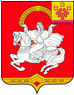 Чувашская  РеспубликаЯльчикский районАдминистрация Яльчикского районаПОСТАНОВЛЕНИЕ      «  11  » июля  2014г.№ 342село ЯльчикиФИО гражданСтепень родстваДата рожденияРеквизиты документа, удостоверяющими личность граждан*